Zad. 1Utwórz w miejscu wskazanym przez nauczyciela drzewo katalogów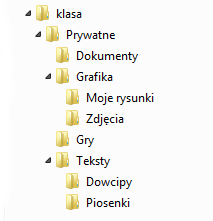 Zad. 2W folderze Dokumenty zapisz przykładowe pliki w edytorze tekstowym (Word) oraz arkuszu kalkulacyjnym (Excel). Następnie wyłącz ukrywanie znanych plików i sprawdź czy widzisz ich rozszerzenia. Czy można ukryć katalog? Jeśli tak, to jak go potem przywrócić?Zad. 3W programie Paint wykonaj rysunek koperty, listów, oraz regału. Co jest odpowiednikiem dysku, katalogu, a co pliku na Twoim rysunku? Podpisz obrazki odpowiednimi etykietkami.  Zapisz rysunek w folderze Moje rysunki pod nazwą katalog.jpg.Wypełnij tabelkę o pliku katalog.jpgZad. 4W katalogu Gry umieść skrót do wybranej gry (start -> wszystkie gie programy -> gry)Zad. 5Odszukaj w Internecie tekst dowolnego dowcipu oraz piosenki, następnie  zapisz je w pliku tekstowym pod wybraną nazwą w odpowiednim katalogu.Nazwa podstawowa pliku (skrócona)Rozszerzenie plikuPełna nazwa plikuŚcieżka dostępu do pliku (lokalizacja)Wielkość plikuData powstaniaGodzina powstania